РОССИЙСКАЯ ФЕДЕРАЦИЯБЕЛГОРОДСКАЯ ОБЛАСТЬ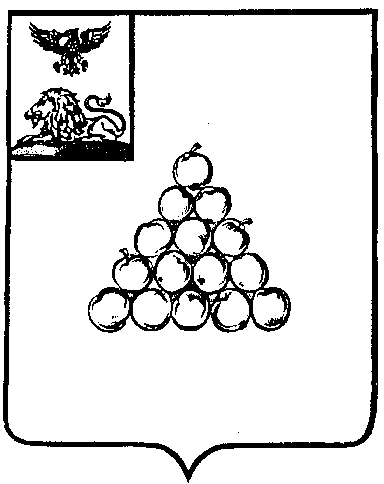 СОВЕТ ДЕПУТАТОВВАЛУЙСКОГО ГОРОДСКОГО ОКРУГАР Е Ш Е Н И Е«29»  января 2021 года                                                                 №551В соответствии с Федеральным законом от 06.10.2003 г. № 131-ФЗ «Об общих принципах организации местного самоуправления в Российской Федерации», Уставом Валуйского городского округа, решением Совета депутатов Валуйского городского округа от 25.12.2018 г. № 143 «Об утверждении порядка определения размера арендной платы, а также порядка, условий и сроков внесения арендной платы за земельные участки, находящиеся в муниципальной собственности Валуйского городского округа Белгородской области, предоставленные в аренду без торгов», Совет депутатов Валуйского городского округа решил:Признать утратившими силу решения земских собраний:- Борчанского сельского поселения муниципального района «Город Валуйки и Валуйский район» Белгородской области от 15.12.2015г.№ 48  «Об утверждении величин коэффициентов К (%) при определении размера арендной платы за земли, находящиеся в муниципальной собственности и в государственной собственности, собственность на которые не разграничена, расположенные на территории Борчанского сельского поселения муниципального района «Город Валуйки и Валуйский район» Белгородской области;- Бирючанского сельского поселения муниципального района «Город Валуйки и Валуйский район» Белгородской области от 08.10.2015г.№ 121  «Об утверждении величин коэффициентов К (%) при определении размера арендной платы за земли, находящиеся в муниципальной собственности и в государственной собственности, собственность на которые не разграничена, расположенные на территории Бирючанского сельского поселения муниципального района «Город Валуйки и Валуйский район» Белгородской области;- Двулученского сельского поселения муниципального района «Город Валуйки и Валуйский район» Белгородской области от 22.10.2015г. № 70 «Об утверждении величин коэффициентов К (%) при определении размера арендной платы за земли, находящиеся в муниципальной собственности и в государственной собственности, собственность на которые не разграничена, расположенные на территории Двулученского сельского поселения муниципального района «Город Валуйки и Валуйский район» Белгородской области;- Герасимовского сельского поселения муниципального района «Город Валуйки и Валуйский район» Белгородской области от 30.12.2015г. № 67 «Об утверждении величин коэффициентов К (%) при определении размера арендной платы за земли, находящиеся в муниципальной собственности и в государственной собственности, собственность на которые не разграничена, расположенные на территории Герасимовского сельского поселения муниципального района «Город Валуйки и Валуйский район» Белгородской области;- Казинского сельского поселения муниципального района «Город Валуйки и Валуйский район» Белгородской областиот 18.01.2016г. № 3  «Об утверждении величин коэффициентов К (%) при определении размера арендной платы за земли, находящиеся в муниципальной собственности и в государственной собственности, собственность на которые не разграничена, расположенные на территории Казинского сельского поселения муниципального района «Город Валуйки и Валуйский район» Белгородской области;- Колосковского сельского поселения муниципального района «Город Валуйки и Валуйский район» Белгородской области от 15.01.2016г.№ 4  «Об утверждении величин коэффициентов К (%) при определении размера арендной платы за земли, находящиеся в муниципальной собственности и в государственной собственности, собственность на которые не разграничена, расположенные на территории Колосковского сельского поселения муниципального района «Город Валуйки и Валуйский район» Белгородской области;- Кукуевского сельского поселения муниципального района «Город Валуйки и Валуйский район» Белгородской области от 15.01.2016г.№ 3  «Об утверждении величин коэффициентов К (%) при определении размера арендной платы за земли, находящиеся в муниципальной собственности и в государственной собственности, собственность на которые не разграничена, расположенные на территории Кукуевского сельского поселения муниципального района «Город Валуйки и Валуйский район» Белгородской области;- Мандровского сельского поселения муниципального района «Город Валуйки и Валуйский район» Белгородской области от 02.04.2015г. № 82 «Об утверждении величин коэффициентов К (%) при определении размера арендной платы за земли, находящиеся в муниципальной собственности и в государственной собственности, собственность на которые не разграничена, расположенные на территории Мандровского сельского поселения муниципального района «Город Валуйки и Валуйский район» Белгородской области;- Принцевского сельского поселения муниципального района «Город Валуйки и Валуйский район» Белгородской области от 04.09.2015г.№ 20  «Об утверждении величин коэффициентов К (%) при определении размера арендной платы за земли, находящиеся в муниципальной собственности и в государственной собственности, собственность на которые не разграничена, расположенные на территории Принцевского сельского поселения муниципального района «Город Валуйки и Валуйский район» Белгородской области;- Тимоновского сельского поселения муниципального района «Город Валуйки и Валуйский район» Белгородской области от 29.12.2015г.№ 52  «Об утверждении величин коэффициентов К (%) при определении размера арендной платы за земли, находящиеся в муниципальной собственности и в государственной собственности, собственность на которые не разграничена, расположенные на территории Тимоновского сельского поселения муниципального района «Город Валуйки и Валуйский район» Белгородской области;- Шелаевского сельского поселения муниципального района «Город Валуйки и Валуйский район» Белгородской области от 04.09.2015г.№ 90  «Об утверждении величин коэффициентов К (%) при определении размера арендной платы за земли, находящиеся в муниципальной собственности и в государственной собственности, собственность на которые не разграничена, расположенные на территории Шелаевского сельского поселения муниципального района «Город Валуйки и Валуйский район» Белгородской области;- Яблоновского сельского поселения муниципального района «Город Валуйки и Валуйский район» Белгородской области от 04.09.2015г.№ 24  «Об утверждении величин коэффициентов К (%) при определении размера арендной платы за земли, находящиеся в муниципальной собственности и в государственной собственности, собственность на которые не разграничена, расположенные на территории Яблоновского сельского поселения муниципального района «Город Валуйки и Валуйский район» Белгородской области.2. Признать утратившим силу решение поселкового собрания городского поселения «Поселок Уразово» муниципального района «Город Валуйки и Валуйский район» Белгородской области от 28.09.2016г.№ 3  «Об утверждении величин коэффициентов К (%) при определении размера арендной платы за земли, находящиеся в муниципальной собственности и в государственной собственности, собственность на которые не разграничена, расположенные на территории городского поселения «Поселок Уразово» муниципального района «Город Валуйки и Валуйский район» Белгородской области.Опубликовать настоящее решение в газете «Валуйская звезда» и сетевом издании «Валуйская звезда» (val-zvezda31.ru).Решение вступает в силу со дня его официального опубликования в газете «Валуйская звезда».Контроль за исполнением настоящего решения возложить на постоянную комиссию по экономическому развитию, бюджету, налогам, малому и среднему предпринимательству (Жихарев Е.И.).Председатель Совета депутатовВалуйского городского округа                                               Г.В. ЗеленскаяО признании утратившими силурешений земских собраний сельских поселениймуниципального района «Город Валуйкии Валуйский район» Белгородской области,решения поселкового собрания городского поселения«Поселок Уразово» муниципального района«Город Валуйки и Валуйский район»